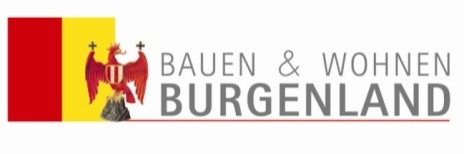 Amt der Bgld. LandesregierungAbteilung 9 – EU, Gesellschaft und FörderwesenHauptreferat WohnbauförderungEuropaplatz 17000 EisenstadtTel. 057600 2800Mail: post.a9-wbf@bgld.gv.atIch (Wir) nehme(n) zur Kenntnis, dasseine Förderung nicht gewährt werden kann, wenn außer dem zu fördernden Objekt weitere geförderte Objekte im Alleineigentum oder zu mehr als 50% Miteigentum stehen,eine Förderung nicht gewährt werden kann, wenn ein Eigenheim, Reihenhaus oder Eigentumswohnung im Alleineigentum oder zu mehr als 50 % Miteigentum stehen, deren Benützungsfreigabe oder Benützungsbewilligung nicht mindestens 20 Jahre zurückliegen.InformationENIn die Bestimmungen der Zusicherung und des Darlehensvertrages ist im Falle einer Darlehensübernahme vollinhaltlich einzutreten. Die Übernahme von laufenden Förderungsdarlehen von natürlichen Personen zum aushaftenden Betrag ist mit Zustimmung des Landes möglich, wenn es sich bei der Übernehmerin oder beim Übernehmer um eine begünstigte Person handelt und das höchstzulässige Jahresnettoeinkommen gemäß den geltenden Richtlinien nicht überschritten und das monatliche Mindesteinkommen gemäß den geltenden Richtlinien nicht unterschritten wird.DatenschutzmitteilungIch nehme zur Kenntnis, dass die oben erhobenen Daten zur Erfüllung des durch das Förderansuchen/ den Fördervertrag begründete (vor-) vertraglichen Schuldverhältnisses verarbeitet werden. Der Zweck der Verarbeitung der Daten dient der Bearbeitung und Abwicklung des Antrages auf Wohnbauförderung.Weiters nehme ich zur Kenntnis, dass die personenbezogenen Daten zwecks Förderabwicklung/ Erfüllung des Fördervertrages auch an die Hypo-Bank Burgenland AG weitergeleitet werden. Eine Weitergabe an sonstige Dritte (insbesondere Unternehmen, die Daten zu kommerziellen Zwecken verarbeiten) findet nicht statt.Ihre personenbezogenen Daten werden von uns nur so lange aufbewahrt, wie dies durch gesetzliche Pflichten nötig ist. Wir speichern die Daten jedenfalls solange gesetzliche Aufbewahrungspflichten bestehen oder Verjährungsansprüche potentieller Rechtsansprüche noch nicht abgelaufen sind.Unter den Voraussetzungen des anwendbaren geltenden Rechts haben Sie das Recht auf Auskunft über die erhobenen Daten, Berichtigung, Löschung und Einschränkung der Verarbeitung der Daten sowie ein Widerspruchsrecht gegen die Verarbeitung der Daten und das Recht auf Datenübertragbarkeit. Sie haben das Recht auf Beschwerde bei der Datenschutzbehörde.Datenschutzrechtlicher Verantwortlicher im Sinne der Datenschutz-Grundverordnung der Europäischen Union, Verordnung (EU) Nr. 2016/679, ist das Amt der Burgenländischen Landesregierung, 7000 Eisenstadt, Europaplatz 1, Tel.: 067600-2290,E-Mail: post.datenschutz@bgld.gv.at, Internet: www.burgenland.at/datenschutzAlternativ können Sie sich an unseren Datenschutzbeauftragten die  KPMG Security Service GmbH, Porzellangasse 51, 1090 Wien,  Email: post.datenschutzbeauftragter@bgld.gv.at, wenden.ANSUCHEN um DarlehensübernahmeDerzeitige(r) Darlehensnehmer(in)Derzeitige(r) Darlehensnehmer(in)Derzeitige(r) Darlehensnehmer(in)Derzeitige(r) Darlehensnehmer(in)Name:Straße:PLZ:Ort:Aktenzahl:Antragsteller/inAntragsteller/inAntragsteller/inAntragsteller/inAntragsteller/inAntragsteller/inAntragsteller/inAntragsteller/inAntragsteller/inAntragsteller/inAntragsteller/inAntragsteller/inAntragsteller/inZu-/Vorname/TitelZu-/Vorname/TitelZu-/Vorname/TitelZu-/Vorname/TitelZu-/Vorname/TitelZu-/Vorname/TitelZu-/Vorname/TitelSV-Nr.SV-Nr.Geburtsdatum:Geburtsdatum:Staatsbürgerschaft:Staatsbürgerschaft:Geschlecht:      männlich      weiblichGeschlecht:      männlich      weiblichGeschlecht:      männlich      weiblichE-Mail:E-Mail:E-Mail:E-Mail:E-Mail:E-Mail:Telefon (privat/Arbeitsstätte):Telefon (privat/Arbeitsstätte):Telefon (privat/Arbeitsstätte):Telefon (privat/Arbeitsstätte):Familienstand: ledig  ledig  ledig  verheiratet geschieden verwitwet verwitwet verwitwet verwitwet Lebensgemeinschaft  Lebensgemeinschaft  eingetr. Partnerschaft WohnadresseWohnadresseWohnadresseWohnadresseWohnadresseWohnadresseWohnadresseWohnadresseWohnadresseWohnadresseWohnadresseWohnadresseWohnadressePLZ:PLZ:Wohnort:Wohnort:Wohnort:Wohnort:Wohnort:Wohnort:Wohnort:Wohnort:Wohnort:Wohnort:Wohnort:Straße / Hausnummer:Straße / Hausnummer:Straße / Hausnummer:Straße / Hausnummer:Straße / Hausnummer:Straße / Hausnummer:Straße / Hausnummer:Straße / Hausnummer:Straße / Hausnummer:Straße / Hausnummer:Straße / Hausnummer:Straße / Hausnummer:Straße / Hausnummer:Art des Wohnsitzes:          *Eigentum                                           MietobjektArt des Wohnsitzes:          *Eigentum                                           MietobjektArt des Wohnsitzes:          *Eigentum                                           MietobjektArt des Wohnsitzes:          *Eigentum                                           MietobjektArt des Wohnsitzes:          *Eigentum                                           MietobjektArt des Wohnsitzes:          *Eigentum                                           MietobjektArt des Wohnsitzes:          *Eigentum                                           MietobjektArt des Wohnsitzes:          *Eigentum                                           Mietobjekt*Bei Eigentum ist ein Nachweis über das Alter des Objekts vorzulegen! (Bestätigung der Gemeinde z.B. Benützungsfreigabe)*Bei Eigentum ist ein Nachweis über das Alter des Objekts vorzulegen! (Bestätigung der Gemeinde z.B. Benützungsfreigabe)*Bei Eigentum ist ein Nachweis über das Alter des Objekts vorzulegen! (Bestätigung der Gemeinde z.B. Benützungsfreigabe)*Bei Eigentum ist ein Nachweis über das Alter des Objekts vorzulegen! (Bestätigung der Gemeinde z.B. Benützungsfreigabe)*Bei Eigentum ist ein Nachweis über das Alter des Objekts vorzulegen! (Bestätigung der Gemeinde z.B. Benützungsfreigabe)Eigentümer des Hauses / der Wohnung:      Eigentümer des Hauses / der Wohnung:      Eigentümer des Hauses / der Wohnung:      Eigentümer des Hauses / der Wohnung:      Eigentümer des Hauses / der Wohnung:      Eigentümer des Hauses / der Wohnung:      Eigentümer des Hauses / der Wohnung:      Eigentümer des Hauses / der Wohnung:      Eigentümer des Hauses / der Wohnung:      Eigentümer des Hauses / der Wohnung:      Eigentümer des Hauses / der Wohnung:      Eigentümer des Hauses / der Wohnung:      Eigentümer des Hauses / der Wohnung:      Name, Verwandtschaftsverhältnis aller Personen, welche das zu übernehmende Objekt bewohnen werden (z.B. Kinder, Eltern usw.)Name, Verwandtschaftsverhältnis aller Personen, welche das zu übernehmende Objekt bewohnen werden (z.B. Kinder, Eltern usw.)Name, Verwandtschaftsverhältnis aller Personen, welche das zu übernehmende Objekt bewohnen werden (z.B. Kinder, Eltern usw.)Name, Verwandtschaftsverhältnis aller Personen, welche das zu übernehmende Objekt bewohnen werden (z.B. Kinder, Eltern usw.)Name, Verwandtschaftsverhältnis aller Personen, welche das zu übernehmende Objekt bewohnen werden (z.B. Kinder, Eltern usw.)Zu-/VornameSV-Nr.GeburtsdatumVerwandtschaftsverhältnis zum(r) Förderwerber/in Geschlecht männlich weiblich männlich weiblich männlich weiblich männlich weiblich männlich weiblichEhepartner/in – Lebensgefährte/in des(r) Anstragstellers/inEhepartner/in – Lebensgefährte/in des(r) Anstragstellers/inEhepartner/in – Lebensgefährte/in des(r) Anstragstellers/inEhepartner/in – Lebensgefährte/in des(r) Anstragstellers/inEhepartner/in – Lebensgefährte/in des(r) Anstragstellers/inEhepartner/in – Lebensgefährte/in des(r) Anstragstellers/inEhepartner/in – Lebensgefährte/in des(r) Anstragstellers/inEhepartner/in – Lebensgefährte/in des(r) Anstragstellers/inEhepartner/in – Lebensgefährte/in des(r) Anstragstellers/inEhepartner/in – Lebensgefährte/in des(r) Anstragstellers/inEhepartner/in – Lebensgefährte/in des(r) Anstragstellers/inEhepartner/in – Lebensgefährte/in des(r) Anstragstellers/inZu-/Vorname/Titel:Zu-/Vorname/Titel:Zu-/Vorname/Titel:Zu-/Vorname/Titel:Zu-/Vorname/Titel:Zu-/Vorname/Titel:Zu-/Vorname/Titel:SV-Nr.:Geburtsdatum:Geburtsdatum:Staatsbürgerschaft:Staatsbürgerschaft:Geschlecht:      männlich      weiblichGeschlecht:      männlich      weiblichE-Mail:E-Mail:E-Mail:E-Mail:E-Mail:E-Mail:Telefon (privat/Arbeitsstätte):Telefon (privat/Arbeitsstätte):Telefon (privat/Arbeitsstätte):Telefon (privat/Arbeitsstätte):Familienstand: ledig  ledig  verheiratet geschieden verwitwet verwitwet verwitwet verwitwet Lebensgemeinschaft  Lebensgemeinschaft  eingetr. Partnerschaft WohnadresseWohnadresseWohnadresseWohnadresseWohnadresseWohnadresseWohnadresseWohnadresseWohnadresseWohnadresseWohnadresseWohnadressePLZ: Wohnort:Wohnort:Wohnort:Wohnort:Wohnort:Wohnort:Wohnort:Wohnort:Wohnort:Wohnort:Wohnort:Straße / Hausnummer:Straße / Hausnummer:Straße / Hausnummer:Straße / Hausnummer:Straße / Hausnummer:Straße / Hausnummer:Straße / Hausnummer:Straße / Hausnummer:Straße / Hausnummer:Straße / Hausnummer:Straße / Hausnummer:Straße / Hausnummer:Art des Wohnsitzes:          *Eigentum                                           MietobjektArt des Wohnsitzes:          *Eigentum                                           MietobjektArt des Wohnsitzes:          *Eigentum                                           MietobjektArt des Wohnsitzes:          *Eigentum                                           MietobjektArt des Wohnsitzes:          *Eigentum                                           MietobjektArt des Wohnsitzes:          *Eigentum                                           Mietobjekt*Bei Eigentum ist ein Nachweis über das Alter des Objekts vorzulegen! (Bestätigung der Gemeinde z.B. Benützungsfreigabe)*Bei Eigentum ist ein Nachweis über das Alter des Objekts vorzulegen! (Bestätigung der Gemeinde z.B. Benützungsfreigabe)*Bei Eigentum ist ein Nachweis über das Alter des Objekts vorzulegen! (Bestätigung der Gemeinde z.B. Benützungsfreigabe)*Bei Eigentum ist ein Nachweis über das Alter des Objekts vorzulegen! (Bestätigung der Gemeinde z.B. Benützungsfreigabe)*Bei Eigentum ist ein Nachweis über das Alter des Objekts vorzulegen! (Bestätigung der Gemeinde z.B. Benützungsfreigabe)*Bei Eigentum ist ein Nachweis über das Alter des Objekts vorzulegen! (Bestätigung der Gemeinde z.B. Benützungsfreigabe)Eigentümer des Hauses / der Wohnung:      Eigentümer des Hauses / der Wohnung:      Eigentümer des Hauses / der Wohnung:      Eigentümer des Hauses / der Wohnung:      Eigentümer des Hauses / der Wohnung:      Eigentümer des Hauses / der Wohnung:      Eigentümer des Hauses / der Wohnung:      Eigentümer des Hauses / der Wohnung:      Eigentümer des Hauses / der Wohnung:      Eigentümer des Hauses / der Wohnung:      Eigentümer des Hauses / der Wohnung:      Eigentümer des Hauses / der Wohnung:      ERKLÄRUNGERKLÄRUNGIch (wir) erkläre(n), Ich (wir) erkläre(n), 1.dass ich (wir) für ein Wohnhaus/eine Wohnung öffentliche Wohnbauförderungsmittel in Anspruch genommen habe(n) und diese Förderung noch besteht. Ja                               NeinWenn ja, für welches Wohnobjekt, wieviel, wann und bei welcher Stelle:2.dass ich (wir) Eigentumsobjekte (Eigenheim, Eigentumswohnung, Reihenhaus) besitze(n). Ja                               NeinWenn ja, für welches Wohnobjekt, wieviel, wann und bei welcher Stelle:3.dass ich (wir) das mit öffentlichen Wohnbauförderungsmitteln geförderte Wohnhaus /Wohnung innerhalb von 6 Monaten nach Zustimmung zur Darlehensübernahme ständig zu bewohnen
und den Hauptwohnsitz für die Dauer der Förderung dort zu begründen und nachzuweisen.4.dass sämtliche Angaben der Wahrheit entsprechen und vollständig sind. 5.dass ich (wir) mit der automationsunterstützten Erfassung, Verarbeitung und Übermittlung der aus dem Ansuchen und Beilagen ersichtlichen Daten einverstanden bin (sind)., amUnterschrift Antragsteller/inUnterschrift Antragsteller/in, amUnterschrift Ehepartner/in bzw. Lebensgefährte/inUnterschrift Ehepartner/in bzw. Lebensgefährte/inDiese Unterlagen müssen dem Ansuchen angeschlossen werden:Diese Unterlagen müssen dem Ansuchen angeschlossen werden:Diese Unterlagen müssen dem Ansuchen angeschlossen werden:Kaufvertrag bzw. Schenkungsvertrag in Kopie (samt vollinhaltliche Schuldübernahmeerklärung)*Grundbuchsfähige Zustimmungserklärung (*Bei Erbschaften nicht notwendig)Erklärung vollständig ausgefüllt (Seite 3)Einkommensnachweise über das Haushaltseinkommen aller im gemeinsamen Haushalt lebender eigenberechtigter Personen Jahresnettoeinkommen des letzten Kalenderjahres – z.B. JahreslohnbestätigungEinkommensteuerbescheid (bei Nichtveranlagung eine diesbezügliche Bestätigung des zuständigen Finanzamtes)Arbeitslosengeldbestätigung bzw. Erhalt von Notstandshilfe KrankengeldbestätigungKinderbetreuungsgeld bzw. KarenzgeldbestätigungWochengeldzu leistende und bezogene Alimentationszahlungen bzw. UnterhaltszahlungenPensionsbescheidBei nicht veranlagten Land- und Forstwirten letzter Einheitswertbescheid